“Find Your Passionate Life in 5 Easy Steps …and create stunning new possibilities in life!”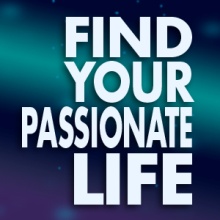 This free teleseminar training is for vibrant passionate souls, entrepreneurs-at-heart, authors, speakers, coaches, spiritual warriors, and emerging experts who want to find the truth of who they are and why they’re here … because if you don’t do what your heart wants you to do, will life ever be what you want it to be? Free TeleSeminar with Rémy ChausséBest Selling Author of “Living Life As An Exclamation Point!”Tuesday, January 24th at 4pm pst/7pm est“I’m sure it’s no accident that I’m here on earth at this time, so what IS my soul’s mission?”Have you ever asked yourself that question?I believe a large percentage of us feel this way and yet so many people I work with wonder what life they’re meant to live …  but stop there.I spent years trying to figure out how to overcome invalidation so the fog would lift and I could begin to see my true purpose, and one of the things I eventually learned about myself is that,  I'm here to get people on their soul’s journey so they can experience mind-blowing, happy-dance, super-star affluence!In other words, I love to see people:finally uncover who they are, and what they stand for go deeper into their true purpose, and why they’re herefind that one special strength inside them, because with it, you can weather any stormcreate a vision, and bring that vision to realitylive a purpose-infused life effortlessly, in the right direction … because when you’ve got it right, the money flowsovercome invalidation … when you flip a teardrop on its head, you get an exclamation point instead!So, while I was researching my book, I began to study what could move people from the question marks circling overhead, where people are frozen and no action happens, to the exclamation points, where their soul is on fire.Here’s what you’ll learn on this ground-breaking call:The #1 way to overcome invalidation, and dis-charge the emotional charge that may rule your life so you can find your inspiration again (so many people desperately need this!)3 steps to get to know your own natural energy, your intuition, and knowingness, and find the genius in it. (Pssst – this is the exact formula I used to write my best-selling book.)How to find your 5 top passions in life. This simple formula works like magic. Not knowing this cost me a wasted year in the wrong profession with an income that plummeted to $4,500 for the year, but I’m going to teach it to you so you can quickly learn from my mistakes.Exactly how to create your own Inner Board of Directors. (Hint: these “personalities” already live inside you, and will guide you effortlessly to your true purpose!)Developing that critical roadmap that can ease you away from any confusing messages (head trash!) and directly into your true purpose, and do it in a step-by-step logical way that isn’t too woo-woo!And more!Just enter your first name and email address 
to be added to my VIP list.Who knows, you may find a direction you’ve never considered, along with endless possibilities! See you on the call!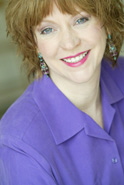 Rémy Chaussé
Best-selling author and
   "Flight Attendant for the Exclamation Points!"
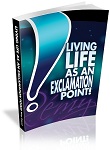 A survivor of the Great Economic Crash of 2007, Rémy came back from the downturn with guns blazing! She says, “It didn't take long for me to realize that I had a gift in this area of passions, purpose, and possibilities. I started reflecting back on all the situations where I had urged people to find their exact passion … their exact reason for being on earth. When I finally saw my own true purpose in life, it was like a sonic boom cracked through my soul. It was so obvious!”According to award-winning speaker and author of “The Optimism Advantage”, Dr. Terry Paulson, “Claiming your optimism advantage is all about getting out of the rearview mirror and focus on the front window of choices to invent the future you deserve. Rémy Chaussé’s new book does that with an exclamation point! Don’t just read this book. Devour it and share it with others who need to get on with living instead of tiptoeing their way to death!”Jill Lublin, Best-Selling Author, and Co-Author of “Guerilla Publicity” says Living Life As An Exclamation Point! is a collection of wisdom and insights that belongs in the hands of anyone who has ever been invalidated and wants to TAKE BACK their exclamation points! Don't just read it once; read it until it sinks into your soul.Ruth McCurdy, Best Selling Author of “Help! My Wonder Woman Cape is Caught in the Vacuum!” says, “Reading  Living Life as an Exclamation Point! caused me to stand up and say “Whoo Hoo!”  It’s not possible to read Rémy’s words and not get excited about the possibilities that life has.  I’ve been branded an optimist (actually, that is a very good thing) all of my life, but I never realized that optimism comes from the heart.  No wonder my heart sings when I find possibility!  Thank you Rémy for a beautiful guide to finding our exclamation points and reminding us that our lives can be filled with joy, passion and purpose!”Legal Disclaimer: Every effort has been made to accurately represent our program and its potential. The testimonials and examples used are exceptional results, don’t apply to the average attendee/purchaser and are not intended to represent or guarantee that anyone will achieve the same or similar results. Each individual’s success depends on his or her background, dedication, desire, and motivation. As with any business endeavor, there is an inherent risk of loss of capital and there is no guarantee that you will earn any money.Chateau Plateau, Inc.360 E 1st St – 199Tustin, CA 92780E-mail: info@RemyChausse.com949/305-4365